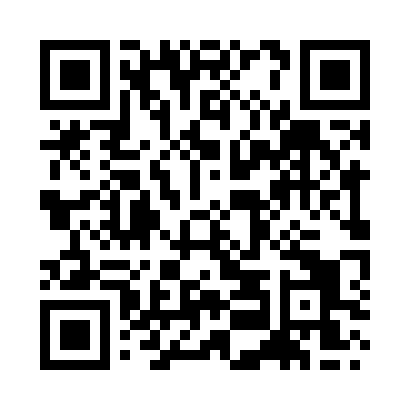 Ramadan times for Annette, UKMon 11 Mar 2024 - Wed 10 Apr 2024High Latitude Method: Angle Based RulePrayer Calculation Method: Islamic Society of North AmericaAsar Calculation Method: HanafiPrayer times provided by https://www.salahtimes.comDateDayFajrSuhurSunriseDhuhrAsrIftarMaghribIsha11Mon5:185:186:4712:354:316:256:257:5312Tue5:165:166:4512:354:326:266:267:5513Wed5:145:146:4312:354:346:286:287:5714Thu5:125:126:4012:354:356:306:307:5815Fri5:095:096:3812:344:366:316:318:0016Sat5:075:076:3612:344:386:336:338:0217Sun5:055:056:3412:344:396:346:348:0418Mon5:035:036:3212:334:406:366:368:0519Tue5:005:006:3012:334:416:386:388:0720Wed4:584:586:2712:334:436:396:398:0921Thu4:564:566:2512:324:446:416:418:1122Fri4:534:536:2312:324:456:426:428:1223Sat4:514:516:2112:324:466:446:448:1424Sun4:484:486:1912:324:486:456:458:1625Mon4:464:466:1712:314:496:476:478:1826Tue4:444:446:1412:314:506:496:498:2027Wed4:414:416:1212:314:516:506:508:2128Thu4:394:396:1012:304:526:526:528:2329Fri4:364:366:0812:304:546:536:538:2530Sat4:344:346:0612:304:556:556:558:2731Sun5:315:317:041:295:567:567:569:291Mon5:295:297:011:295:577:587:589:312Tue5:265:266:591:295:587:597:599:333Wed5:245:246:571:295:598:018:019:354Thu5:215:216:551:286:008:038:039:365Fri5:195:196:531:286:018:048:049:386Sat5:165:166:511:286:038:068:069:407Sun5:145:146:491:276:048:078:079:428Mon5:115:116:461:276:058:098:099:449Tue5:095:096:441:276:068:108:109:4610Wed5:065:066:421:276:078:128:129:48